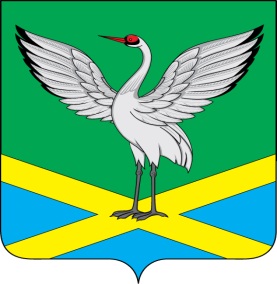 Совет городского поселения «Забайкальское»муниципального района «Забайкальский район»III-го созываРЕШЕНИЕпгт.Забайкальскот « 3 » апреля .                                                                № 37О внесении дополнений в Решение Совета городского  поселения «Забайкальское» от 08 апреля  2009 года № 65 «О мнении населения по вопросу изменения  границы городского поселения «Забайкальское»В целях приведения нормативно-правового акта в соответствии с действующим законодательством Российской Федерации, руководствуясь ст. 12 Федерального Закона от 06 октября 2003 года № 131-ФЗ «Об общих принципах организации местного самоуправления в Российской Федерации», ст. 8,26 Устава городского поселения «Забайкальское», Совет городского поселения «Забайкальское»,РЕШИЛ:1. Дополнить  пункт 2 Решения Совета городского  поселения «Забайкальское» от 08 апреля  2009 года № 65 «О мнении населения по вопросу изменения  границы городского поселения «Забайкальское»после слова ««Даурское»»  словами: «Рудник-Абагайтуйское».2. Опубликовать настоящее Решение в информационном вестнике «Вести Забайкальска».Председатель СоветаГородского поселения «Забайкальское»                                     С.П. Галкин                                                                             